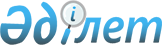 О внесении изменений и дополнения в приказ Министра здравоохранения Республики Казахстан от 30 января 2004 года № 100 "Об утверждении санитарно-эпидемиологических правил и норм "Санитарно-эпидемиологические требования к устройству, содержанию и эксплуатации объектов продовольственной торговли"
					
			Утративший силу
			
			
		
					Приказ Министра здравоохранения Республики Казахстан от 28 июня 2010 года № 471. Зарегистрирован в Министерстве юстиции Республики Казахстан 22 июля 2010 года № 6344. Утратил силу приказом Министра здравоохранения Республики Казахстан от 30 июля 2010 года N 578

      Сноска. Утратил силу приказом Министра здравоохранения РК от 30.07.2010 N 578 (вводится в действие по истечении десяти календарных дней после дня его первого официального опубликования).      В соответствии с Кодексом Республики Казахстан от 18 сентября 2009 года "О здоровье народа и системе здравоохранения" и в целях совершенствования нормативных правовых актов в сфере санитарно-эпидемиологического благополучия населения, ПРИКАЗЫВАЮ:



      1. Внести в приказ Министра здравоохранения Республики Казахстан от 30 января 2004 года № 100 "Об утверждении санитарно-эпидемиологических правил и норм "Санитарно-эпидемиологические требования к устройству, содержанию и эксплуатации объектов продовольственной торговли" (зарегистрирован в Реестре государственной регистрации нормативных правовых актов Республики Казахстан за № 2733) следующие изменения и дополнение:



      в санитарно-эпидемиологических правилах и нормах "Санитарно-эпидемиологические требования к устройству, содержанию и эксплуатации объектов продовольственной торговли", утвержденных указанным приказом:



      пункт 19 изложить в следующей редакции:

      "19. На объектах продовольственной торговли предусматриваются моечные помещения или участки для мытья торгового инвентаря и посуды, стеллажи для сушки и хранения торгового инвентаря и посуды.";



      в пункте 25:



      в абзаце третьем цифры "50 м2" заменить цифрами и словами "50 квадратных метров (далее - м2)";



      внесены дополнения на государственном языке.



      2. Комитету государственного санитарно-эпидемиологического надзора Министерства здравоохранения Республики Казахстан (Оспанов К.С.) обеспечить государственную регистрацию настоящего приказа в Министерстве юстиции Республики Казахстан.



      3. Департаменту административно-правовой работы Министерства здравоохранения Республики Казахстан (Бисмильдин Ф.Б.) направить настоящий приказ на официальное опубликование после его государственной регистрации в Министерстве юстиции Республики Казахстан.



      4. Контроль за исполнением настоящего приказа возложить на Председателя Комитета государственного санитарно-эпидемиологического надзора Министерства здравоохранения Республики Казахстан Оспанова К.С.



      5. Настоящий приказ вводится в действие по истечении десяти календарных дней после дня его первого официального опубликования.      Министр                                    Ж. Доскалиев
					© 2012. РГП на ПХВ «Институт законодательства и правовой информации Республики Казахстан» Министерства юстиции Республики Казахстан
				